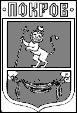 ПОСТАНОВЛЕНИЕГлавы Администрации города ПокровПетушинского района Владимирской области20.07.2022											№ 396 Об утверждении Порядка принятия решений о предоставлении субсидии из бюджета  муниципального образования «Город Покров» на осуществление капитальных вложений в объекты капитального строительства муниципальной собственности и приобретение объектов недвижимого имущества в муниципальную собственность муниципального образования «Город Покров»В соответствии со статьей 78.2 Бюджетного кодекса Российской Федерации, Федеральным законом от 06.10.2003 № 131-ФЗ «Об общих принципах организации местного самоуправления в Российской Федерации», руководствуясь Уставом муниципального образования «Город Покров», постановляю:1. Утвердить Порядок принятия решений о предоставлении субсидии из бюджета муниципального образования «Город Покров» на осуществление капитальных вложений в объекты капитального строительства муниципальной собственности и приобретение объектов недвижимого имущества в муниципальную собственность муниципального образования «Город Покров», согласно приложению.2.Признать утратившим силу постановление главы Администрации города Покров от 22.02.2017 года № 82 «Об утверждении Порядка осуществления капитальных вложений в объекты муниципальной собственности муниципального образования «Город Покров» за счет средств бюджета муниципального образования «Город Покров».3. Контроль за исполнением настоящего постановления оставляю за собой.4. Настоящее постановление вступает в силу со дня подписания и подлежит опубликованию в городской общественно – политической газете «Покров смотрит в будущее», размещению на официальном сайте муниципального образования «Город Покров» www.pokrovcity.ru.Глава Администрации								О.В. КотровСоответствие текста файла и оригинала документа подтверждаю ___________________									(подпись исполнителя)Название файла	2007_Порядок_Выделение_субсидий Исп. Т.М. Кусаковская – начальник ФПО МКУ «ЦМУ»,			тел.: 6-22-73(И.О.Ф., должность, телефон)Разослать:	1. В дело – 1 экз.	2. В МКУ «ЦМУ» – 1 экз.Приложение к постановлению главы Администрации г.Покров от 20.07.2022 № 396Порядокпринятия решений о предоставлении субсидии из бюджета муниципального образования «Город Покров» на осуществление капитальных вложений в объекты капитального строительства муниципальной собственности и приобретение объектов недвижимого имущества в муниципальную собственность муниципального образования «Город Покров»1. Настоящий Порядок разработан в целях реализации статьи 78.2 Бюджетного кодекса Российской Федерации.2. В бюджете муниципального образования «Город Покров» бюджетным и автономным учреждениям, муниципальным унитарным предприятиям (далее - учреждениям или предприятиям) могут предусматриваться субсидии на осуществление указанными учреждениями и предприятиями капитальных вложений в объекты капитального строительства муниципальной собственности или приобретение объектов недвижимого имущества в муниципальную собственность (далее - субсидия).3. Субсидия может предоставляться на:3.1. Строительство объектов капитального строительства (недвижимого имущества) муниципальной собственности.3.2. Реконструкцию объектов капитального строительства (недвижимого имущества) муниципальной собственности, в том числе с элементами реставрации, техническое перевооружение.3.3. Приобретение объектов недвижимого имущества в муниципальную собственность муниципального образования «Город Покров».3.4. Предоставление субсидии влечет последующее увеличение стоимости основных средств, находящихся на праве оперативного управления у этих учреждений, или уставного фонда указанных предприятий, основанных на праве хозяйственного ведения. 3.5. Принятие решений о предоставлении субсидий (далее - решение о предоставлении субсидии) осуществляются в соответствии с настоящим Порядком, утвержденным постановлением администрации города Покров.4. Решение о предоставлении субсидии принимается в форме постановления администрации города Покров в соответствии с бюджетом муниципального образования «Город Покров». В случае признания в соответствии с Бюджетного кодекса Российской Федерации утратившими силу положений закона (решения) о бюджете на текущий финансовый год и плановый период в части, относящейся к плановому периоду, бюджетное или автономное учреждение, государственное (муниципальное) унитарное предприятие вправе не принимать решение о расторжении предусмотренных настоящим пунктом договоров, подлежащих оплате в плановом периоде, при условии заключения дополнительных соглашений к указанным договорам, определяющих условия их исполнения в плановом периоде.5. Проект постановления администрации города Покров о предоставлении субсидии подготавливается отделом, администрации города Покров, курирующим соответствующие учреждения и предприятия, на основании заявки бюджетного или автономного учреждения, муниципального унитарного предприятия.5.1. К заявке должны быть приложены материалы, подтверждающие необходимость предоставления субсидии (финансово-экономическое обоснование необходимости объекта, расчет дальнейшего объема эксплуатационных расходов), а также предложения в соответствии с пунктом 7 Порядка для включения в соглашение о предоставлении субсидии.5.2. Заявка предприятия или учреждения подается на имя главы администрации города Покров и направляется для рассмотрения в отдел,  курирующий соответствующие учреждения и предприятия.5.3. Отдел, курирующий соответствующие учреждения и предприятия, в течение 20 дней обеспечивают рассмотрение заявки предприятия или учреждения и дают заключение о целесообразности предоставления субсидии или отказе в ее предоставлении.5.4. Для рассмотрения заявки и подготовки заключения у предприятия или учреждения могут быть запрошены дополнительные документы или получены письменные разъяснения по возникающим вопросам.5.5. Учреждение или предприятие несет ответственность за предоставление достоверных данных для принятия решения о предоставлении субсидии.6. Субсидии предоставляются бюджетным и автономным учреждениям, муниципальным унитарным предприятиям, выполняющим функции застройщика, на основании соглашений о предоставлении субсидий, заключенных между главными распорядителями бюджетных средств и муниципальными бюджетными и автономными учреждениями, муниципальными унитарными предприятиями.7. Соглашение о предоставлении субсидии может быть заключено в отношении нескольких объектов капитального строительства муниципальной собственности и (или) объектов недвижимого имущества, приобретаемых в муниципальную собственность, и должно содержать в том числе:7.1. Цель предоставления субсидии и ее объем с разбивкой по годам в отношении каждого объекта, на строительство (реконструкцию, в том числе с элементами реставрации, техническое перевооружение) или приобретение которого предоставляется субсидия, с указанием его наименования, мощности, сроков строительства (реконструкции, в том числе с элементами реставрации, технического перевооружения) или приобретения, стоимости объекта, а также общего объема капитальных вложений в объект муниципальной собственности за счет всех источников финансового обеспечения, в том числе объема предоставляемой субсидии.7.2. Положения, устанавливающие права и обязанности сторон соглашения о предоставлении субсидии, и порядок их взаимодействия при реализации указанного соглашения.7.3. Условие о соблюдении учреждением или предприятием при использовании субсидии положений, установленных законодательством Российской Федерации о контрактной системе в сфере закупок товаров, работ, услуг для обеспечения государственных и муниципальных нужд.7.4. Положения, устанавливающие обязанность учреждения или предприятия по открытию лицевого счета в органе Федерального казначейства (финансовом органе субъекта Российской Федерации или финансовом органе муниципального образования) для учета операций по получению и использованию субсидий.7.5. Сроки (порядок определения сроков) перечисления субсидии, а также положения, устанавливающие обязанность перечисления субсидии на лицевой счет, указанный в пункте 7.4.7.6. Положения, устанавливающие право получателя бюджетных средств, предоставляющего субсидию, на проведение проверок соблюдения учреждением или предприятием условий, установленных соглашением о предоставлении субсидии.7.7. Порядок возврата учреждением или предприятием средств в объеме остатка не использованной на начало очередного финансового года ранее перечисленной этому учреждению, предприятию субсидии в случае отсутствия принятого в порядке, установленном постановлением администрации города Покров, решения получателя бюджетных средств, предоставляющего субсидию, о наличии потребности направления этих средств на цели предоставления субсидии.7.8. Порядок возврата сумм, использованных учреждением или предприятием, в случае установления по результатам проверок фактов нарушения этим учреждением, предприятием целей и условий, определенных соглашением о предоставлении субсидии.7.9. Положения, предусматривающие приостановление предоставления субсидии либо сокращение объема предоставляемой субсидии в связи с нарушением учреждением или предприятием условия о софинансировании капитальных вложений в объект муниципальной собственности за счет иных источников, в случае, если соглашением о предоставлении субсидии предусмотрено указанное условие.7.10. Порядок и сроки представления отчетности об использовании субсидии учреждением или предприятием.7.11. Случаи и порядок внесения изменений в соглашение о предоставлении субсидии, в том числе в случае уменьшения в соответствии с Бюджетным кодексом Российской Федерации получателю бюджетных средств ранее доведенных в установленном порядке лимитов бюджетных обязательств на предоставление субсидии, а также случаи и порядок досрочного прекращения соглашения о предоставлении субсидии.8. Получателям бюджетных средств может быть предоставлено право заключать соглашения о предоставлении субсидий на срок реализации соответствующих решений, превышающий срок действия утвержденных получателю бюджетных средств лимитов бюджетных обязательств на предоставление субсидий.9. Порядок взыскания средств в объеме остатка не использованной на начало очередного финансового года субсидии при отсутствии решения получателя бюджетных средств, предоставившего субсидию, о наличии потребности направления этих средств на цели предоставления субсидии устанавливается соответствующим финансовым органом с учетом общих требований, установленных Министерством финансов Российской Федерации.10. В договоры, заключенные в целях строительства (реконструкции, в том числе с элементами реставрации, технического перевооружения) объектов капитального строительства муниципальной собственности или приобретения объектов недвижимого имущества в муниципальную собственность, подлежащие оплате за счет субсидии, включается условие о возможности изменения размера и (или) сроков оплаты и (или) объема работ в случае уменьшения в соответствии с Бюджетным кодексом Российской Федерации получателю бюджетных средств ранее доведенных в установленном порядке лимитов бюджетных обязательств на предоставление субсидии.11. Соглашения о предоставлении субсидий в отношении объектов, срок строительства (реконструкции, в том числе с элементами реставрации, технического перевооружения) или приобретения которых превышает срок действия лимитов бюджетных обязательств, утвержденных на предоставление субсидий, заключаются на срок реализации решений.12. Не допускается при исполнении бюджета муниципального образования "Город Покров" предоставление субсидий в отношении объектов капитального строительства или объектов недвижимого имущества муниципальной собственности, по которым принято решение о подготовке и реализации бюджетных инвестиций в объекты муниципальной собственности. При исполнении бюджета допускается предоставление субсидий на осуществление капитальных вложений в объекты государственной (муниципальной) собственности, в случае изменения в установленном порядке типа казенного учреждения, являющегося государственным (муниципальным) заказчиком при осуществлении бюджетных инвестиций, предусмотренных статьей 79 Бюджетного кодекса Российской Федерации, на бюджетное или автономное учреждение или изменения его организационно-правовой формы на государственное (муниципальное) унитарное предприятие после внесения соответствующих изменений в решение о подготовке и реализации бюджетных инвестиций в указанные объекты с внесением изменений в ранее заключенные казенным учреждением государственные (муниципальные) контракты в части замены стороны договора - казенного учреждения на бюджетное или автономное учреждение, государственное (муниципальное) унитарное предприятие и вида договора - государственного (муниципального) контракта на гражданско-правовой договор бюджетного или автономного учреждения, государственного (муниципального) унитарного предприятия.13. Руководители учреждения или предприятия несут ответственность за нецелевое использование субсидии, нарушение условий соглашения о предоставлении субсидии, несвоевременное предоставление отчетности и искажение отчетности.Завизировано:Начальник орготдела МКУ «ЦМУ»                                        А.А.ЛежнинаНачальник юридического отдела                                Т.А. ВеденееваСогласовано:Заместитель главы Администрации города                                               М.В.ПантелеевДиректор МКУ «ЦМУ»Е.Н. Кулакова